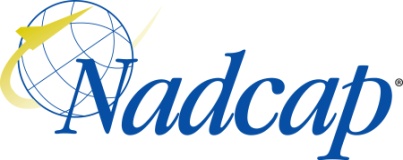 The Elastomer Seals Task Group covers the following processes:Notice 1:	All times are approximate and subject to change.  Please contact PRI for updated information.Notice 2:	At the beginning of each day, the meeting will start with Opening Comments consisting of: Call to Order, Verbal Quorum Check, Introductions (as needed), Routing of the Attendance List (as needed)Notice 3:	Please bring your agenda with you to the meeting. Copies will not be available on-site.Best Practices: 1) Start all meetings on time. 2) Follow the agenda. 3) No long-winded discussions Caution: Restricted Export Controlled (e.g. ITAR, EAR) material is prohibited from presentations.  It is the responsibility of the presenter to ensure that this material is not included.  Presentations should not contain proprietary information without the approval of the organization which owns the information.Any non-Nadcap agenda topics require approval by the Director, Nadcap Program and Aerospace Operations.RECORDING POLICY:Audio or video recording of Nadcap meetings is prohibited unless formal approval is received from all attendees and recorded in the minutes. Violators of this policy will be asked to stop recording. Failure to stop recording or repeated attempts to record may result in expulsion from the meeting and/or the Nadcap program.Monday, 20-Feb-20177:00 am – 8:00 amSupplier Orientation & Tutorial – An introduction and overview of the Nadcap program8:00 am1.0	Opening Comments (daily)8:30 am2.0	Review Membership Status9:00 am3.0	Review SEAL Task Group RAIL9:30 am4.0	Staff Report10:00 am5.0	SSC Report10:15 am6.0	Review of Procedure Changes10:30 am7.0	Feedback from AMS CE Meeting11:00 am8.0	Audit Effectiveness12:00 pm – 1:00 pmLUNCH BREAK1:00 pm9.0	Audit Failure Criteria1:30 pm10.0	AC7115 Rev. D Revision5:00 pmADJOURNMENTTuesday, 21-FEB-20178:00 am1.0	Opening Comments1.1	Call to Order/Quorum Check8:15 am11.0	AC7122 Testing Methods for Fabric/Textile Materials11:15 am12.0	2017 Auditor Conference12:00 pm- 1:00 pmLunch Break1:00 pm13.0	OP 1117 Auditor Consistency1:30 pm14.0	SEAL Task Group Initiatives1:45 pm15.0	New Business2:00 pm16.0	Meeting Close Out2:30 pm1.0	OPENING COMMENTS2:45 pm17.0	MENTORING NEW SUBSCRIBER MEMBERS3:00 pm18.0	AUDITS3:15 pm19.0	AUDITORS3:45 pm20.0	REVIEW DELEGATION STATUS4:00 pm21.0	CLOSED MEETING ISSUES4:15 pm22.0	MEETING CLOSE OUT4:30 pmADJOURNMENT5:00 pm – 6:30 pmSupplier Support Committee Meeting - All suppliers are encouraged to attend.Wednesday, 22-Feb-20175:00 pm – 7:00 pmNMC Planning & Ops Meeting – Task Group Chairs & Staff Engineers are required to attend.Thursday, 23-Feb-20178:00 am – 10:00 amNadcap Management Council Meeting – All members are encouraged to attend this informative and important meeting.Monday, 20-Feb-2017(quorum must be verbally established DAILY at the beginning of each meeting)Tuesday, 21-FEB-2017(quorum must be verbally established DAILY at the beginning of each meeting)Wednesday, 22-Feb-2017(quorum must be verbally established DAILY at the beginning of each meeting)Thursday, 23-Feb-2017(quorum must be verbally established DAILY at the beginning of each meeting)Manufacture of Elastomeric Components7:00 am – 8:00 amSupplier Orientation & Tutorial – An introduction and overview of the Nadcap program8:00 amOPENOpening Comments (daily)Call to Order/Quorum CheckIntroductionsSafety Information:Review Fire Exits in Meeting RoomInform PRI Staff person of any emergenciesReview Code of Ethics (Ref: Attendees’ Guide) and Meeting ConductPresent the Antitrust Video (only @ the first open and first closed meeting of the week for each Task Group)Review AgendaAcceptance of Meeting MinutesM. KoucouthakisK. Purnell8:30 amOPENReview Membership StatusConfirm/Review Voting Membership ChangesReview Voting Membership Meeting Attendance and Voting ParticipationM. KoucouthakisK. Purnell9:00 amOPENReview SEAL Task Group RAILReview the SEAL Task Group Rolling Action Item ListM. KoucouthakisK. Purnell9:30 amOPENStaff ReportAuditor StatusTask Group MetricsMost Common NCR’sLatest ChangesFuture Nadcap Meeting Dates and LocationsK. Purnell10:00 amSSC ReportImportant Updates of the Supplier Support CommitteeD. Busmann10:15 amReview of Procedure ChangesReview any changes to General Operating Procedures since the last meetingReview changes to OP 1114 and OP 1116 Appendices since the last meetingM. KoucouthakisK. Purnell10:30 amFeedback from AMS CE MeetingUpdate on the SAE AMS CE Committee MeetingM. KoucouthakisK. Purnell11:00 amAudit EffectivenessAddress any information requested from the NMC Audit Effectiveness Sub-TeamM. KoucouthakisK. Purnell12:00 pm – 1:00 pmLUNCH BREAK1:00 pmAudit Failure CriteriaReview Audit Failure Criteria, Single Year Data Compared to Multiple Years of DataEstablish SEAL Task Group Failure Criteria for 2017M. KoucouthakisK. Purnell1:30 pmOPENAC7115 Rev. D RevisionPrepare draft of AC7115 Rev D, accounting for release of AS6414Placement of AC7122-P RequirementM. KoucouthakisK. Purnell5:00 pmOPENADJOURNMENT8:00 amOPENOpening CommentsCall to Order/Quorum CheckM. KoucouthakisK. Purnell8:15 amOPENAC7122 Testing Methods for Fabric/Textile MaterialsDevelop checklist question for testing of fabric/textile materials to be included in the AC7122 series of checklistsM. KoucouthakisK. Purnell11:15 amOPEN2017 Auditor ConferenceDevelop topics and presenters for the 2017 Auditor Conference12:00 pm- 1:00 pmLunch Break1:00 pmOPENOP 1117 Auditor ConsistencyReview Updated Compliance SpreadsheetM. KoucouthakisK. Purnell1:30 pmOPENSEAL Task Group InitiativesReview and Update SEAL Task Group InitiativesM. KoucouthakisK. Purnell1:45 pmOPENNew BusinessTime to Address New Topics or ConcernsM. KoucouthakisK. Purnell2:00 pmOPENMeeting Close OutReview of Action Items Assigned During the Meeting / Set Next Meeting TopicsM. KoucouthakisK. Purnell2:30 pmCLOSEDOPENING COMMENTSCall to Order/Verbal Quorum CheckVerify only Subscriber Members are in attendanceIntroductionsPresent the Antitrust Video (only @ the first open and first closed meeting of the week for each Task Group)M. KoucouthakisK. Purnell2:45 pmCLOSED MENTORING NEW SUBSCRIBER MEMBERSEstablish a Mentoring ProgramM. KoucouthakisK. Purnell3:00 pmCLOSEDAUDITSReview Scheduled and Conducted AuditsDiscuss Problem AuditsM. KoucouthakisK. Purnell3:15 pmCLOSEDAUDITORSData Analysis -  Overall Auditor Performance / OP 1117 Auditor ConsistencyK. Purnell3:45 pmCLOSEDREVIEW DELEGATION STATUSReview the Current Delegation Oversight and Concurrence of the Staff EngineerK. Purnell4:00 pmCLOSEDCLOSED MEETING ISSUESDiscussion of Topics that Require ConfidentialityM. KoucouthakisK. Purnell4:15 pmCLOSEDMEETING CLOSE OUTReview of Action Items Assigned During the MeetingSet Next Meeting Agenda TopicsM. KoucouthakisK. Purnell4:30 pmCLOSEDADJOURNMENT5:00 pm – 6:30 pmSupplier Support Committee Meeting - All suppliers are encouraged to attend.5:00 pm – 7:00 pmNMC Planning & Ops Meeting – Task Group Chairs & Staff Engineers are required to attend.8:00 am – 10:00 amNadcap Management Council Meeting – All members are encouraged to attend this informative and important meeting.